How to use the railway basemap?First, download the excel files containing the IDs: vasuti_vonalszakaszok_ID.xlsvasutallomasok_ID.xlsUsing the ID-s build up your own database. If you want to have a map about Szamosvölgy railroad, then select the entities belonging to that railroad including the column of IDs.. As the second step select railway stations of Szamosvölgy railroad from table vasútállomások_ID.xlsIn the next step convert your xl file into csv. Open OpenOffice programot read the xls files the click on Save as. Pop-up window should be saved as below: 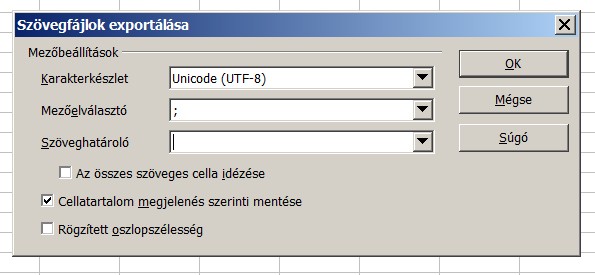 This file will be opened by QGIS (which is downloadable free of charge from the internet).How to use QGIS to open and visualize data?After installing QGIS on your PC please also copy the following files into your computer:vasutallomas.dbfvasutallomas.shpvasutallomas.shxvasutvonal.dbfvasutvonal.shpvasutvonal.shxAfter opening QGIS read the following two files:vasutvonal.shpvasutallomas.shpTo open the two files watch the following video:01_vektoros_retegek_beolvasasa.mp4The next step is to open the csv files converted from the xls. For this watch the next video: 02_szoveges_retegek_beolvasa.mp4Then we have to join the data to the vector layers. Data (csv) on railway stations should be attached to the vector file about the railway stations, while  the csv file containing information on railway lines should be attached to the vector file about railway lines. For these step watch the videos below:03_osszekapcsolas_vasutvonalak.mp404_osszekapcsolas_vasutallomasok.mp4Then we read in the names of raiway stations to be visualized:05_vasutallomasok_neve.mp4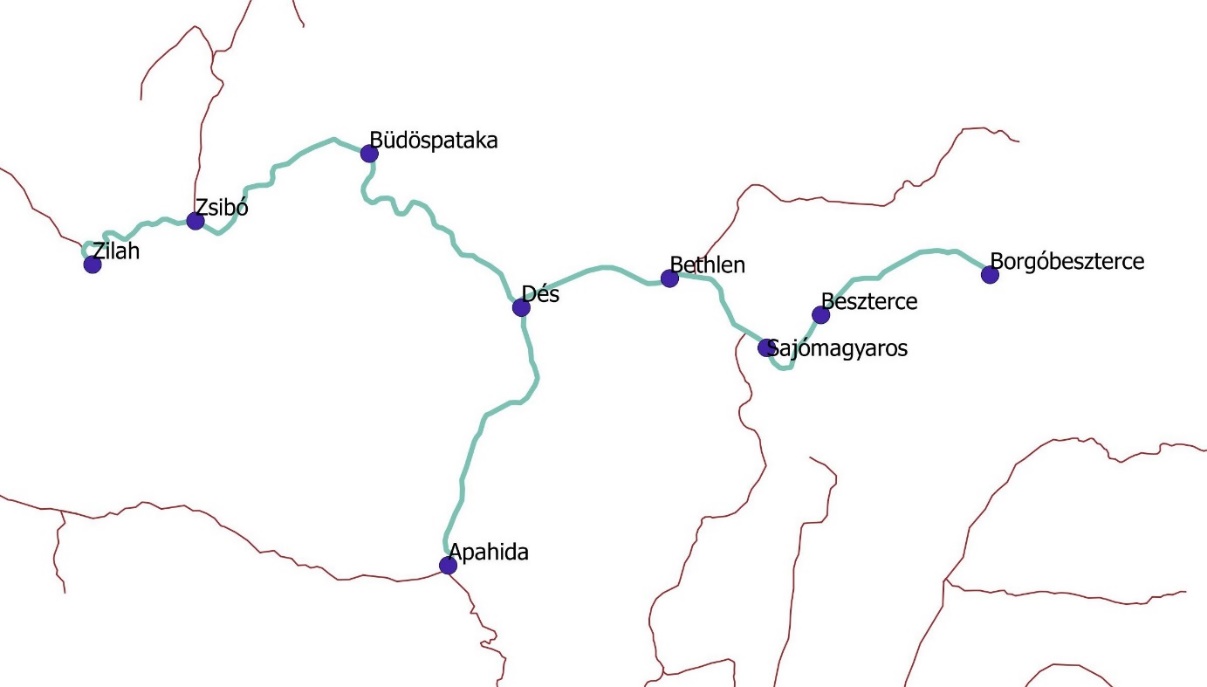 The map after the fifth stepAnd finally to export our result (maps) watch the following video:06_terkep_exportalasa.mp4Should you have any questions please contact:Frisnyak.Zsuzsa@btk.mta.hu. Szamosvölgyi Vasút linesSzakasz ID (Line ID)Apahida–Dés16Dés–Zsibó158Dés–Betlen157Betlen–Sajómagyaros80Sajómagyaros–Beszterce587Zsibó–Zilah832Beszterce–Borgóbeszterce76stations of Szamosvölgyi VasútÁllomási ID (station ID)to be visualizedDés5073IAlsózsuk5065Válaszút-Bonchida5067Nagyiklód5068Dengeleg5069Szamosújvár5070Szamosújvárnémeti5071Apahida792IBorgóbeszterce5132IJád5127Oroszborgó5128Borgóprund5131Sajómagyaros3254ISomkerék5118Bethlen5117IRetteg5114Csicsókeresztúr5115Kapjon5075Kackó5076Galgó5078Szamossósmező5079Oroszmező5080Nagyilonda5081Büdöspataka5082IHosszúrév5083Létka5084Kocsoládfalva5085Aranymező5086Szurduk5087Beszterce3259ISzeretfalva3256Zilah2652IZsibó5089ISzilágypaptelek5104Nyírsid5105